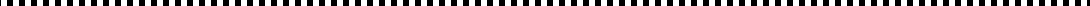 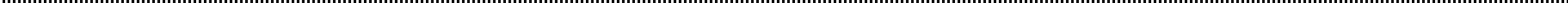 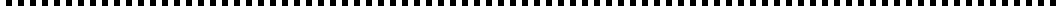 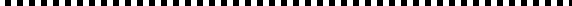 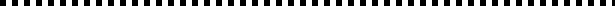 Dieses Formular muss zwingend im Original und innerhalb der im beiliegenden Schreiben festgelegten Frist zurückgeschickt werden. Wichtige ZusatzinformationenIhre Wahl des Krankenversicherungssystems ist für die gesamte Dauer Ihres Grenzgängerstatus unwiderrufbar. Unvollständige oder ungenaue Angaben können zu einer mangelhaften Versicherungsdeckung Ihrer nichterwerbstätigen Familienangehörigen führen.Bei den Kopien der Versicherungsausweise beachten Sie bitte: Die Kopien der für das laufende Jahr gültigen Versicherungsausweise der betroffenen Personen müssen Ihrer Sendung unbedingt beigelegt werden. Wenn diese Belege fehlen, werden Ihre betroffenen Familienangehörigen von Amtes wegen einer Versicherung angeschlossen. Bei einem Annullierungsgesuch werden Verwaltungsgebühren erhoben.Das für die soziale Sicherheit zuständige Organ Ihres Landes ist befugt, Ihren Anschluss an eine Krankenpflegeversicherung zu überprüfen. Um Ihre Wahl des Versicherungssystems belegen zu können, ist es unbedingt notwendig, dass sie eine Kopie dieses Formulars aufbewahren. Formular für Grenzgänger/innen mit Wohnsitz in Deutschland, Italien oder ÖsterreichFormular für Grenzgänger/innen mit Wohnsitz in Deutschland, Italien oder ÖsterreichFormular für Grenzgänger/innen mit Wohnsitz in Deutschland, Italien oder Österreich1. Persönliche Angaben der Grenzgängerin/des Grenzgängers Name	________________________________________________   E-Mail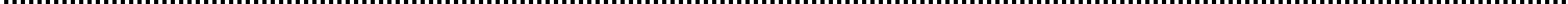 Vorname	Tel.Geburtsdatum	---------------------	Nationalität	Geschlecht      M	 W 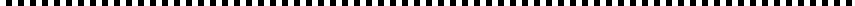 Zivilstand	 ledig                              verheiratet	 getrennt	 geschieden 	 verwitwetBundesgesetz über die	 in eingetragener Partnerschaft	 gerichtlich aufgelöste Partnerschaft	                                                   eingetragene Partnerschaft      durch Tod aufgelöste Partnerschaft                durch Verschollenerklärung aufgelöste Partnerschaftgleichgeschlechtlicher Paare(PartG)AdresseArbeitgeberAdresse des Arbeitgebers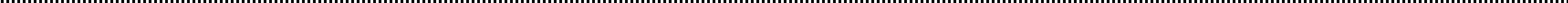 1. Persönliche Angaben der Grenzgängerin/des Grenzgängers Name	________________________________________________   E-MailVorname	Tel.Geburtsdatum	---------------------	Nationalität	Geschlecht      M	 W Zivilstand	 ledig                              verheiratet	 getrennt	 geschieden 	 verwitwetBundesgesetz über die	 in eingetragener Partnerschaft	 gerichtlich aufgelöste Partnerschaft	                                                   eingetragene Partnerschaft      durch Tod aufgelöste Partnerschaft                durch Verschollenerklärung aufgelöste Partnerschaftgleichgeschlechtlicher Paare(PartG)AdresseArbeitgeberAdresse des Arbeitgebers1. Persönliche Angaben der Grenzgängerin/des Grenzgängers Name	________________________________________________   E-MailVorname	Tel.Geburtsdatum	---------------------	Nationalität	Geschlecht      M	 W Zivilstand	 ledig                              verheiratet	 getrennt	 geschieden 	 verwitwetBundesgesetz über die	 in eingetragener Partnerschaft	 gerichtlich aufgelöste Partnerschaft	                                                   eingetragene Partnerschaft      durch Tod aufgelöste Partnerschaft                durch Verschollenerklärung aufgelöste Partnerschaftgleichgeschlechtlicher Paare(PartG)AdresseArbeitgeberAdresse des Arbeitgebers2. Angaben über nichterwerbstätige Familienangehörige mit Wohnsitz in Deutschland, Italien oder Österreich. Kinder, von denen ein Elternteil im Wohnland arbeitet, sind nicht anzugeben.Name	Vorname(n)	Geburtsdatum	Geschlecht (M/W)  Nationalität Ehefrau/-mannPartner/in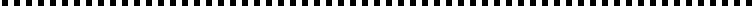                 .                  .   	Kinder                .                  .   	                .                  .   	                .                  .   	                .                  .   	Adresse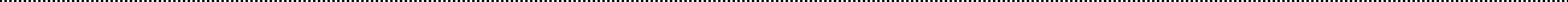 2. Angaben über nichterwerbstätige Familienangehörige mit Wohnsitz in Deutschland, Italien oder Österreich. Kinder, von denen ein Elternteil im Wohnland arbeitet, sind nicht anzugeben.Name	Vorname(n)	Geburtsdatum	Geschlecht (M/W)  Nationalität Ehefrau/-mannPartner/in                .                  .   	Kinder                .                  .   	                .                  .   	                .                  .   	                .                  .   	Adresse2. Angaben über nichterwerbstätige Familienangehörige mit Wohnsitz in Deutschland, Italien oder Österreich. Kinder, von denen ein Elternteil im Wohnland arbeitet, sind nicht anzugeben.Name	Vorname(n)	Geburtsdatum	Geschlecht (M/W)  Nationalität Ehefrau/-mannPartner/in                .                  .   	Kinder                .                  .   	                .                  .   	                .                  .   	                .                  .   	Adresse3. OptionsrechtAls Grenzgänger/in wähle ich:3. OptionsrechtAls Grenzgänger/in wähle ich:3. OptionsrechtAls Grenzgänger/in wähle ich:A	Versicherung in der Schweiz (KVG)Ich weise hiermit nach, dass ich und ggf. meine nichterwerbstätigen Familienangehörigen in der Schweiz versichert bin/sind (beim gleichen Versicherer) und lege eine/die Kopie(n) der/des für das laufende Jahr gültigen Versicherungsausweise(s) bei.B	Versicherung im WohnlandIch weise hiermit nach, dass ich und ggf. meine nichterwerbstätigen Familienangehörigen in meinem Wohnland versichert bin/sind und lege eine/die Kopie(n) der für das laufende Jahr gültigen Versicherungsausweise(s) bei. Familienangehörige mit Wohnsitz in Deutschland können ein anderes Versicherungssystem wählen als die Grenzgängerin/der Grenzgänger. 4. Datum und UnterschriftAchtung: Nehmen Sie die Informationen auf der Rückseite zur Kenntnis, bevor Sie unterschreiben. Datum :	……………………………………...	Unterschrift:	…………………………………………………………….4. Datum und UnterschriftAchtung: Nehmen Sie die Informationen auf der Rückseite zur Kenntnis, bevor Sie unterschreiben. Datum :	……………………………………...	Unterschrift:	…………………………………………………………….4. Datum und UnterschriftAchtung: Nehmen Sie die Informationen auf der Rückseite zur Kenntnis, bevor Sie unterschreiben. Datum :	……………………………………...	Unterschrift:	…………………………………………………………….Zurücksenden an :Amt für GesundheitTelefon: 026 305 29 13Rte des Cliniques 17Fax: 026 305 29 391700 FribourgE-Mail: ssp@fr.ch